Formulario de solicitud “Fondo Ideas”. Junio 2020RELLENAR TODOS LOS CAMPOSNombre del proyecto: _____________________________________________________________Nombre del solicitante:_____________________________________ DNI___________________(opcional) Nombre de la empresa: _____________________________ NIF:____________________Email: ______________________________________ Teléfono: __________________________Domicilio: ______________________________________________________________________Socio de AlVelAl desde:____________________________________________________________Cuantía solicitada ________________________________________________________________1. Describa el tipo de negocio que desea emprender con el fondo:2. ¿Cuál es el importe que solicita y en qué conceptos lo utilizará?3. ¿Cómo beneficia esto a los 4 retornos? Importante: describir objetivos en términos contables4. ¿Cuál es la innovación del proyecto?5. Exponga cómo va este proyecto a tener un impacto positivo en el paisaje del territorio AlVelAl (por ejemplo: huella de carbono y huella hídrica, impacto ante el cambio climático, etc)6. Exponga brevemente su participación en actividades, cursos, acciones, etc. de la Asociación AlVelAl7. Adjunte Memoria del Proyecto con los siguientes contenidos mínimos: Objetivo del proyectoDescripción del producto o servicio a desarrollar Descripción del presupuesto detallado por conceptos: financiación total del proyecto y conceptos solicitados en este FondoDescripción de las actuaciones a ejecutar y una descripción del impacto generado.Firmado y presentado en Chirivel, Almería, España, el ……….. de ……….….. de 2020. Solicitante: 						 Firma:							Nombre:	Retorno en Inspiración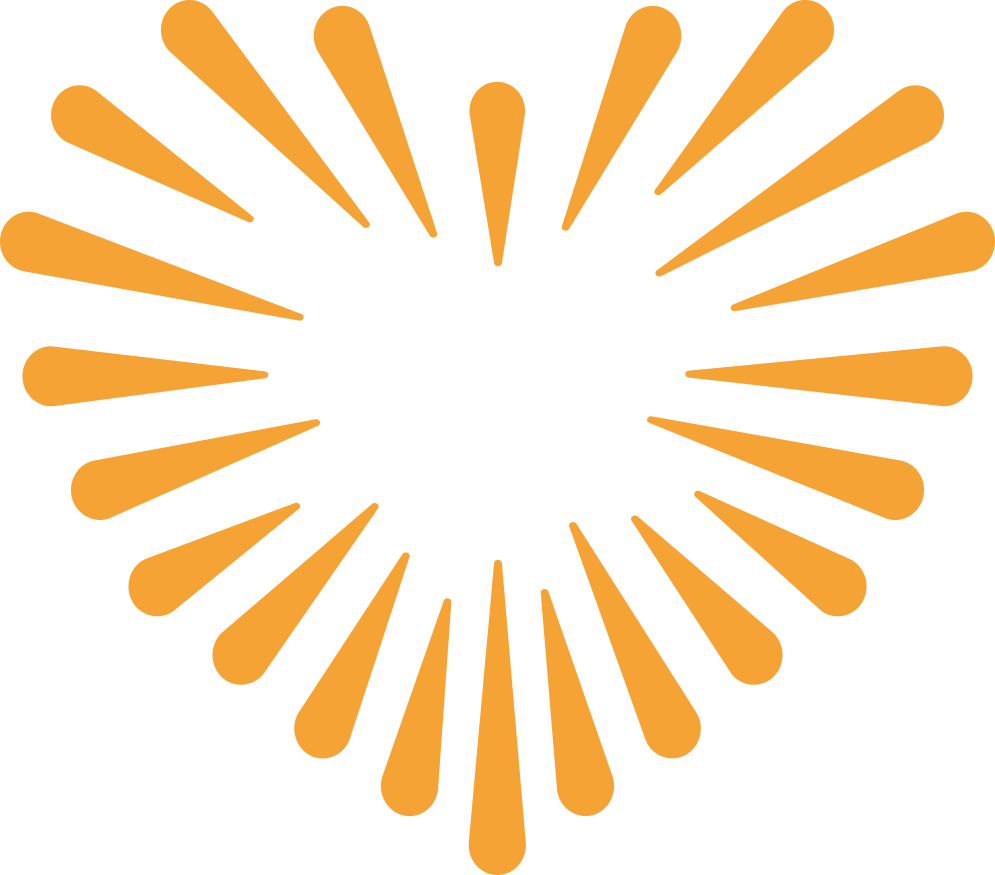 Ejemplo: Número de casos demostrativos en los que se trabajaráRetorno en Capital Social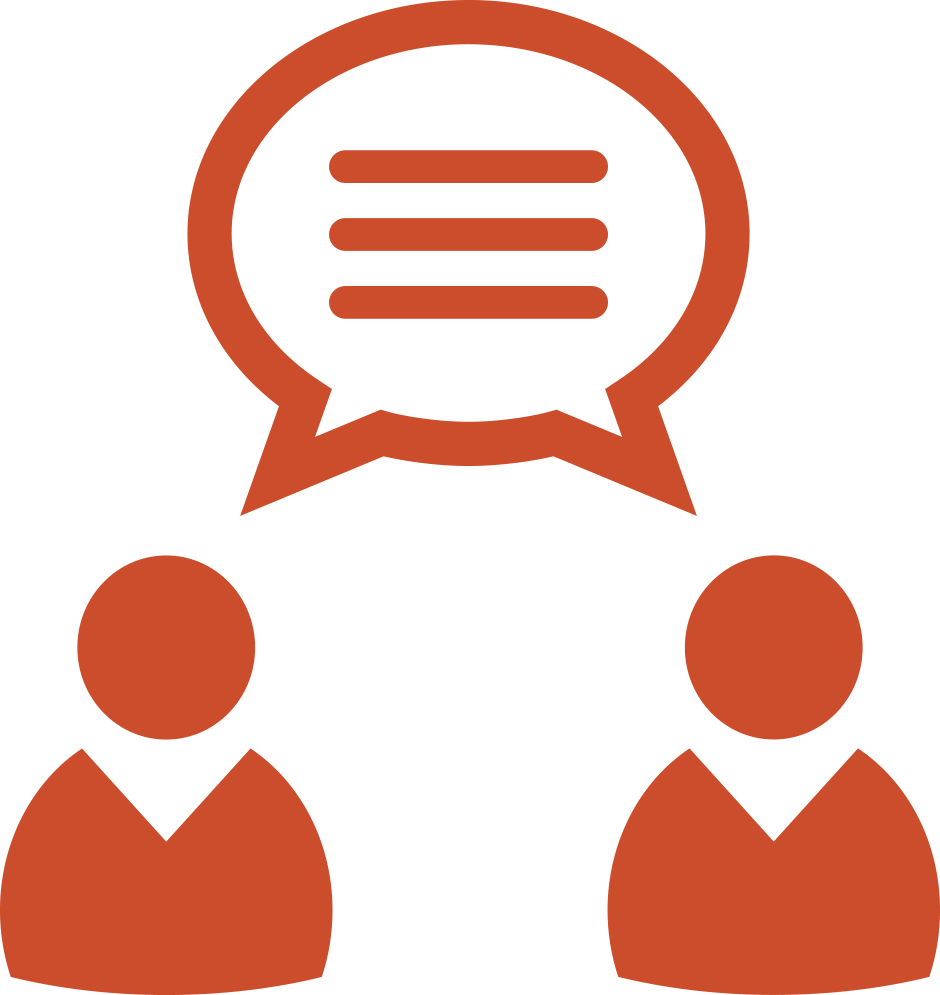 Ejemplo: Número productores a los que se contactará para dar a conocer prácticas de agricultura regenerativa, número de fincas a los que se serviráRetorno en Capital Natural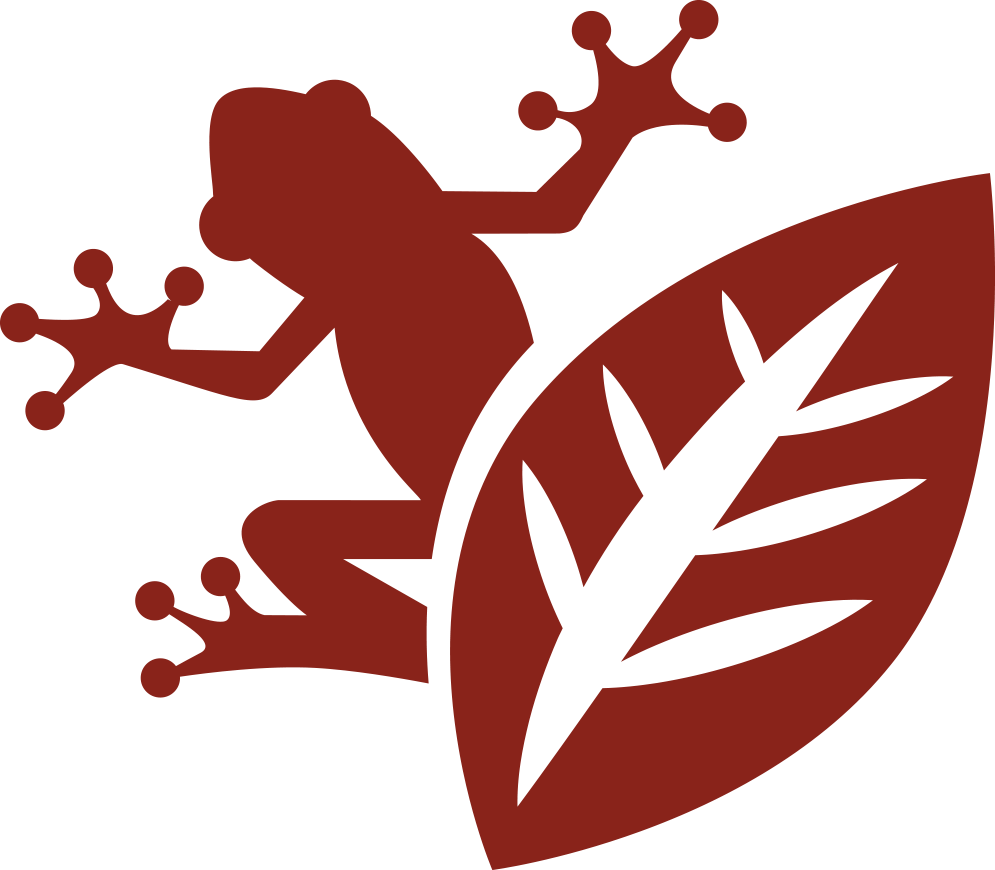 Ejemplo: Número de hectáreas que se restaurarán al año con estos servicios, potencial de litros de agua que se captaránRetorno en Capital Financiero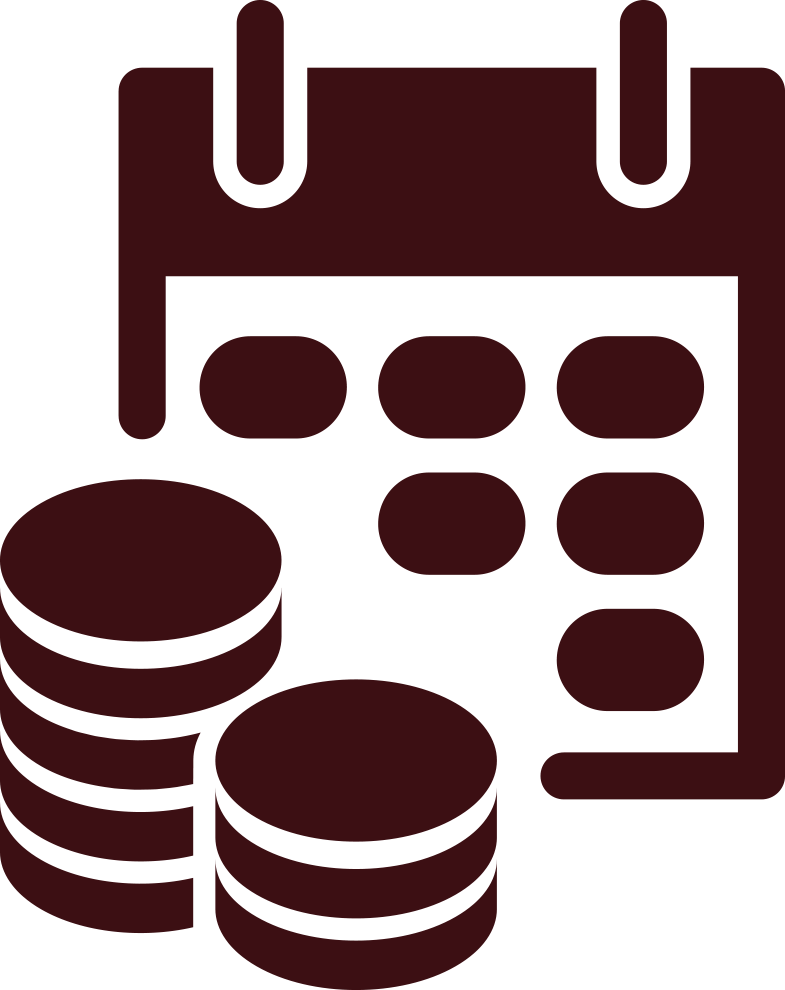 Ejemplo: Número de alianzas comerciales que se pueden establecer mediante este negocio, retorno de la inversión